Nejlepším filmem roku 2019 jsou Staříci. Ceny české filmové kritiky ocenily celkem 6 filmů tisková zpráva Sdružení českých filmových kritiků, 1. února 2020Road movie Staříci je nejlepší film minulého roku. Hraný debut Ondřeje Provazníka a Martina Duška o pomstě a spravedlnosti získal kromě nejvyššího ocenění na 10. Cenách české filmové kritiky také ocenění za nejlepší režii a pro herce Jiřího Schmitzera.Filmový debut Jiřího Havelky Vlastníci, odehrávající se na rozhádané domovní schůzi bytových vlastníků, proměnil dvě nominace – za scénář a pro herečku Terezu Ramba. Nabarvené ptáče bodovalo v kategorii Audiovizuální počin, kde kritici ocenili kameru Vladimíra Smutného. Drama uvedené v soutěži benátského festivalu sleduje drsný osud malého chlapce během druhé světové války. Český loutkový film Dcera, vyprávějící o křehkém vztahu rodičů a dětí, aktuálně nominovaný na Oscara, je nejlepším snímkem mimo klasickou kinodistribuci. Cenu innogy pro objev roku získal Bohdan Karásek za svůj debut, vztahovou tragikomedii ze života třicátníků Karel, já a ty. Nejlepším dokumentem se stala road-movie o cestě otce a syna Dálava v režii Martina Marečka. Ceny české filmové kritiky oslavily 10 let a za 30 lety svobodné porevoluční kinematografie v Česku, resp. Československu, se ohlédly speciální anketou. Součástí večera bylo i vyhlášení výsledků hlasování kritiků o nejlepší domácí film od roku 1989. Vítězem se stal oscarový titul Jana Svěráka Kolja.Ceny předávali čeští spisovatelé společně s herci, kteří účinkovali ve filmových adaptacích jejich děl. Mezi nimi například Michal Viewegh a Vanda Hybnerová, Petra Soukupová a Petra Špalková nebo Josef Formánek a David Švehlík. Ceny české filmové kritiky organizuje Sdružení českých filmových kritiků za podpory hlavních partnerů, kterými jsou innogy, Státní fond kinematografie, Ministerstvo kultury a Česká televize, která ceremoniál v přímém přenosu vysílala na programu ČT art. Dalšími partnery cen jsou Divadlo Archa, Champagneria a mowshe. Výsledky hlasování jednotlivých kritiků a kritiček jsou dostupné na www.filmovakritika.cz.Vítězové Cen české filmové kritiky za rok 2019Nejlepší film: Staříci – producent Jiří KonečnýNejlepší dokument: Dálava – Martin MarečekNejlepší režie: Staříci – Martin Dušek, Ondřej ProvazníkNejlepší scénář: Vlastníci – Jiří HavelkaNejlepší herečka: Vlastníci – Tereza RambaNejlepší herec: Staříci – Jiří SchmitzerAudiovizuální počin: Nabarvené ptáče, kamera – Vladimír SmutnýMimo kino: Dcera – Daria KashcheevaCena innogy pro objev roku: Bohdan Karásek – Karel, já a ty Anketa o nejlepší český film let 1990 – 2019 1. Kolja (1996, r. Jan Svěrák) 2. Kouř (1991, r. Tomáš Vorel) 3. Dědictví aneb Kurvahošigutntág (1992, r. Věra Chytilová) 4. Návrat idiota (1999, r. Saša Gedeon) 5. Obecná škola (1991, r. Jan Svěrák)6. Pouta (2009, r. Radim Špaček) 7. Pelíšky (1999,  r. Jan Hřebejk) 8. Lekce Faust (1993, r. Jan Švankmajer) 9. Protektor (2009, r. Marek Najbrt)10. Je třeba zabít Sekala (1998, r. Vladimír Michálek)Hlavní podporovatelé 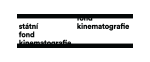 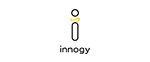 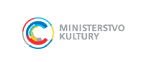 Hlavní mediální partner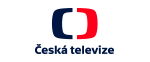 Partneři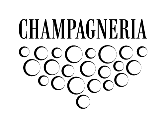 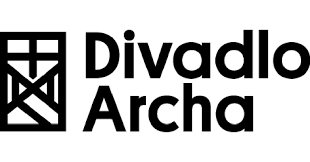 